Challenges – Tuesday 28th AprilAdding decimals within 1Part 1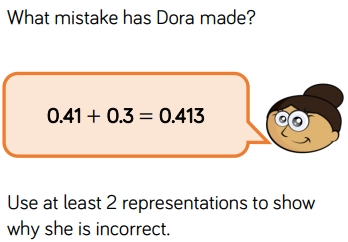 Part 2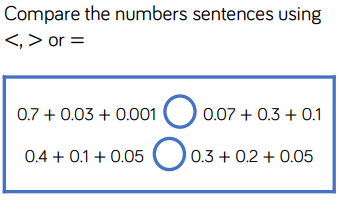 Part 3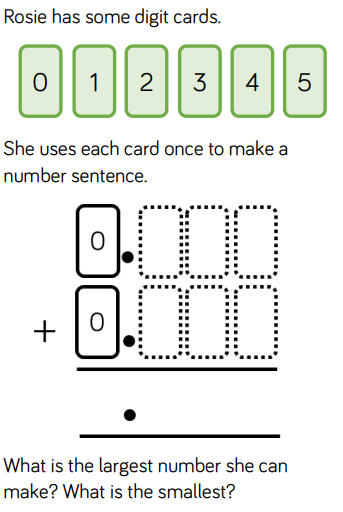 Part 4Circle two numbers that add together to equal 0.250.05         0.23         0.2         0.5Part 5Write three decimals, each greater than zero, which add together to make a total of 0.01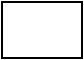 ++= 0.01